CARNAVAL 2019!!Beste ouders en gidskesDit jaar doen we op 3 MAART terug mee aan CARNAVAL!! We slaan dit jaar opnieuw de handen in elkaar samen met KSA Maldegem! Om de grote kosten die carnaval met zich mee brengt te drukken vragen we een kleine bijdrage van 2 EURO inschrijvingsgeld en willen we ook vragen om een klein deeltje van je pakje zelf mee te nemen (meer info vindt u hier onder)KAPOENEN: ZWARTE T-shirt 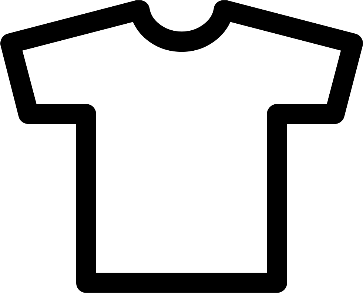 KABOUTERS: GELE T-shirtJOKA’S: BLAUWE T-shirtJOGI’S: WITTE T-shirtGIDSEN: een rol ALUMINIUMFOLIELET OP! Zorg ervoor dat je T-shirt groot genoeg is om aan te doen over je jas! Gelieve jullie T-shirt (voor de gidsen een rol aluminiumfolie) mee te nemen als we knutselen voor carnaval!     INSCHRIJVEN: om je in te schrijven neem je onderstaand INSCHRIJVINGSSTROOKJE én je 2 EURO in een ENVELOPPE  mee naar de activiteit en geef je deze af aan een leidster! INSCHRIJVEN kan TOT EN MET 19 JANUARI. Na 19 januari aanvaarden wij GEEN inschrijvingen meer!  Wij hebben er alvast suuuperveel zin in!! Hopelijk jullie ook! Veel lieve groetjes van jullie leiding! PS: dichter naar Carnaval toe volgt er nog een mail met praktische info! Naam: …………………………………………………………………………………………………………………………………….Tak: ………………………………………………………………………………………………………………………………………..E-mailadres: …………………………………………………………………………………………………………………………..Ik neem deel aan de middagstoet en/of avondstoet. (omcirkel wat past)LET OP: enkel JOGI’S en GIDSEN mogen meedoen aan de avondstoet! LET OP: als je als jogi/gids in de avondstoet wilt meelopen, moet je ook in de middagstoet meelopen! Tussen de 2 stoeten gaan jullie wel naar huis om te eten.